Arsha Vidya Gurukulam (Sruti Seva Trust) 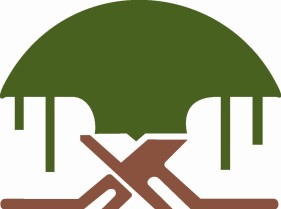 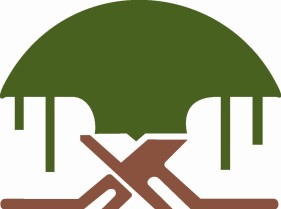              Anaikatti PO, Coimbatore, Tamilnadu 641 108  [www.arshavidya.in]                   Phone: 91-422-2657001 Course E-mail : avgvedantacourse@gmail.com               APPLICATION FORM FOR 108 DAY RESIDENTIAL COURSE IN VEDANTA AND     SANSKRIT (Starting 2-September, 2019)B. Reference of one individual known to you (whom we may contact if necessary) I.  BRIEF BIOGRAPHICAL PROFILE  1. Family background with a note on family members and the religious/spiritual background of the family2. Role of the family background in your spiritual pursuit   3. Do any of your family members, need or expect your presence or assistance during the period of the course? 4. Important accomplishments in life in any field –   5. Would your family support your joining this course?  6.What do you consider to be important values in life?  7. Have you been involved in any Seva activities like reaching out action, community service and voluntary work of any kind. If yes, please specify the activities and your role.  8. What do you consider to be your strengths and weaknesses with regard to your participation in the course.J. STATEMENT OF PURPOSE -  Goal in life –  Interest in spirituality –  Reason to study Vedanta –  Why at this time? –  Why study at Arsha Vidya Gurukulam, Anaikatti –  Role models in life – vii)	Spiritual practices –  viii)	Affiliation to spiritual organizations –   Direct teaching –    Indirect teaching –  ix)	Experience –  x)	What do you expect to accomplish from the course?  xi) 	Plans after the course –  I hereby apply for admission to THE 108 day COURSE ON BHAGAVAD-GITA, TATTVABODHA AND SANSKRIT at ARSHA VIDYA GURUKULAM, ANAIKATTI PO, COIMBATORE, TAMILNADU, INDIA, and declare that to the best of my knowledge, all of the above statements are correct. I agree to abide by all the rules and regulations of the Gurukulam and will accept all decisions of the authorities of the Gurukulam with reference to any matter pertaining to the course. I will be responsible for my safety and personal health, not the gurukulam. I hereby submit a copy of my ID Proof along with this application. I do not expect any certificate from the Gurukulam for attending the course. I wish to join this course for inner growth and the vision of Vedanta. Date:  Signature Of ApplicantA. Personal Information A. Personal Information A. Personal Information A. Personal Information A. Personal Information A. Personal Information Full Name:LastLastFirstFirstPresent Address: Present Address: Present Address: City                                              State      City                                              State      Country    Postal Code   Postal Code   Main Phone  Other Phone: 	 Other Phone: 	 Other Phone: 	 E-mail Address: 	 E-mail Address: 	 E-mail Address: 	 E-mail Address: 	 E-mail Address: 	 E-mail Address: 	 Permanent Address: Permanent Address: Permanent Address: City                                              State City                                              State Country Postal Code Postal Code Main phone :  	Main phone :  	Main phone :  	Other Phone :  	 Other Phone :  	 Other Phone :  	 Date of Birth:  	 	 Age: 	  	 Marital Status:   Date of Birth:  	 	 Age: 	  	 Marital Status:   Date of Birth:  	 	 Age: 	  	 Marital Status:   Date of Birth:  	 	 Age: 	  	 Marital Status:   Date of Birth:  	 	 Age: 	  	 Marital Status:   Date of Birth:  	 	 Age: 	  	 Marital Status:   Citizenship:  Citizenship:  Citizenship:  Citizenship:  Citizenship:  Citizenship:  Do you have dependents? If yes please give details  Do you have dependents? If yes please give details  Will you support yourself financially (in terms of suggested donation and possible medical expenses during the course)? Will you support yourself financially (in terms of suggested donation and possible medical expenses during the course)? Do you have medical insurance? Please give the details.Do you have medical insurance? Please give the details.B. Reference of non-family member known to you (whom we may contact if necessary)B. Reference of non-family member known to you (whom we may contact if necessary)B. Reference of non-family member known to you (whom we may contact if necessary)B. Reference of non-family member known to you (whom we may contact if necessary)B. Reference of non-family member known to you (whom we may contact if necessary)B. Reference of non-family member known to you (whom we may contact if necessary)B. Reference of non-family member known to you (whom we may contact if necessary)B. Reference of non-family member known to you (whom we may contact if necessary)Full Name: Last  Last  First  First  First  Address: City                                         City                                         City                                         Country   Country   Country   Postal Code Main Phone   	 Other Phone :	   	 Other Phone :	   	 Other Phone :	   	 Other Phone :	   	 Other Phone :	   	 Other Phone :	   	 Other Phone :	 Email Address Relationship:   Relationship:   Relationship:   C. Education Information (include all qualifications beginning with College) C. Education Information (include all qualifications beginning with College) C. Education Information (include all qualifications beginning with College) 1. Name & Location of college 1. Name of Degree1. Year of completion of degree 2. Name & Location of college 2. Name of Degree 2. Year of completion of degree D. Job Information (jobs in the last three year) How many years have you been working, including doing business, agriculture or voluntary work? Please describe nature of work and responsibilities. 1.Name & Place of employment/work    Position   Nature of work   Period from….to…2.Name & Place of employment/work    Position   Nature of work    Period from….to…E. Language Skills Can you communicate clearly in English? [Reading/Writing/Speaking]What is your proficiency in English ?(a) Fair          (b) Good        (c) FluentOther Languages you can read, write & speak… Have you studied Sanskrit? If yes provide details. F. Fitness and Stamina (Staying power) F. Fitness and Stamina (Staying power) All participants are expected to participate in all the classes. Do you consider yourself fit and energetic to undergo a rigorous course study of up to 6 classes a day? G.  Wellness Details G.  Wellness Details Full Name (of Applicant) List all major or chronic illnesses you have presently or have had in the last three years. If any of them required hospitalisation, please give details, giving the type of illness, year and duration of stay in the hospital, etc If you are currently under treatment for some medical condition like Hypertension, Diabetes, Heart Disease, etc., have any known allergies, or require some special Medical Care, special diet, etc., please give details.Do you smoke?    Do you take alcoholic drinks?   H. Emergency Contact Information H. Emergency Contact Information H. Emergency Contact Information H. Emergency Contact Information H. Emergency Contact Information H. Emergency Contact Information H. Emergency Contact Information Full Name: Last      Last      First      First      First      First      Address: Country  Country  Postal Code   Postal Code   Main Phone:   	 Other Phone: 	  	 Other Phone: 	  	 Other Phone: 	  	 Other Phone: 	  	 Other Phone: 	  	 Other Phone: 	  	 Other Phone: 	Email Address RelationshipRelationshipRelationshipMention the Identity Proof that you are submitting, [Copy of Pan/Card or Voter’s ID card/ Passport] How did you come to know about this course? Please specify. 